Name: _____________________________	Table #: ________Period: ______Date: ______6.3B NOTES – Linear Functions                                                                                                                              Objective: Interpret y = mx + b as defining a linear function.  Writing linear functions from tables. CCSS: 8.F.3HW: 6.3B Homework (handout).  Example 1:  You are controlling an unmanned aerial vehicle (UAV) for surveillance.  The table shows the height y (in thousands of feet) of the UAV x minutes after your start its descent from cruising altitude.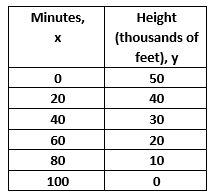 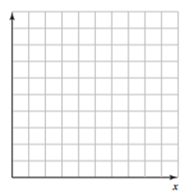 Write a linear function that relates y to x.   Then graph the linear function.         Interpret the slope, y-intercept and x-intercept.The slope indicates ____________________________________________________________________The y-intercept indicates ________________________________________________________________The x-intercept indicates ________________________________________________________________Find the height of the UAV after 36 minutes?EXTRA EXAMPLE 3:  The table shows the number y of calories your burn in x hours of jogging.       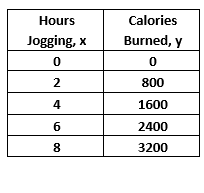 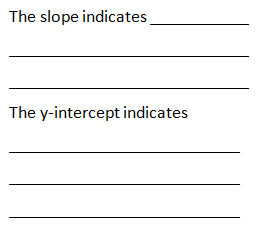 EXTRA EXAMPLE 4:  Your earnings y (in dollars) for working x hours are represented by the function                                     y = 6x + 12.  The table shows the earnings of your friend.SIMILAR TEST QUESTION #18:  You are looking into renting a car and are considering 2 car rental companies.  Each company charges a flat rental fee and a fee per day.  At XYZ Rental, the total cost y, in dollars, of renting a car x days is represented by the linear function y = 25x + 50.  The table shows the total cost for renting a car x days from ABC Rental Cars.ABC Rental Cars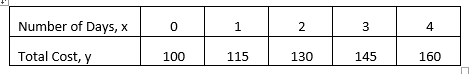 Which company has a cheaper fee per day?Which company has a cheaper rental fee?Which company is cheaper if you want to rent a car for 8 days? HINT: use equationsSIMILAR TEST QUESTION #17: A bus travels at a constant speed.  The table shows the distance y, in miles that the bus travels after x minutes.  How far does the bus travel after 14 minutes?  (leave your answer as an improper fraction)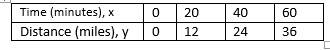 